Office for Clinical Research (OCR) Study Submission Form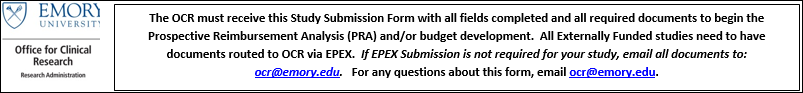 NEW SUBMISSION:  Y    N	AMENDMENT SUBMISSION:  Y    N	BUDGET ONLY SUBMISSION:    Y    NSignature of person completing the form with date:Signature:      						Date:      Required Documents and InformationRequired Documents and InformationRequired Documents and InformationRequired Documents and InformationRequired Documents and InformationRequired Documents and InformationRequired Documents and InformationRequired Documents and InformationRequired Documents and InformationRequired Documents and InformationRequired Documents and InformationRequired Documents and InformationRequired Documents and Information   Completed OCR Study Submission Form      Emory IRB number        Final Protocol    Emory Draft Consent Form OR sponsor version & EU checklist   Completed OCR Study Submission Form      Emory IRB number        Final Protocol    Emory Draft Consent Form OR sponsor version & EU checklist   Completed OCR Study Submission Form      Emory IRB number        Final Protocol    Emory Draft Consent Form OR sponsor version & EU checklist   Completed OCR Study Submission Form      Emory IRB number        Final Protocol    Emory Draft Consent Form OR sponsor version & EU checklist   Completed OCR Study Submission Form      Emory IRB number        Final Protocol    Emory Draft Consent Form OR sponsor version & EU checklist   Sponsor Budget – editable version, prefer Excel   Draft Clinical Trial Agreement or Award Letter   PI Effort Sheet(s) (For funded submissions)   If amendment, tracked changes or summary of changes of protocol & ICF   Sponsor Budget – editable version, prefer Excel   Draft Clinical Trial Agreement or Award Letter   PI Effort Sheet(s) (For funded submissions)   If amendment, tracked changes or summary of changes of protocol & ICF   Sponsor Budget – editable version, prefer Excel   Draft Clinical Trial Agreement or Award Letter   PI Effort Sheet(s) (For funded submissions)   If amendment, tracked changes or summary of changes of protocol & ICF   Sponsor Budget – editable version, prefer Excel   Draft Clinical Trial Agreement or Award Letter   PI Effort Sheet(s) (For funded submissions)   If amendment, tracked changes or summary of changes of protocol & ICF   Sponsor Budget – editable version, prefer Excel   Draft Clinical Trial Agreement or Award Letter   PI Effort Sheet(s) (For funded submissions)   If amendment, tracked changes or summary of changes of protocol & ICF   Sponsor Budget – editable version, prefer Excel   Draft Clinical Trial Agreement or Award Letter   PI Effort Sheet(s) (For funded submissions)   If amendment, tracked changes or summary of changes of protocol & ICF   Sponsor Budget – editable version, prefer Excel   Draft Clinical Trial Agreement or Award Letter   PI Effort Sheet(s) (For funded submissions)   If amendment, tracked changes or summary of changes of protocol & ICF   Sponsor Budget – editable version, prefer Excel   Draft Clinical Trial Agreement or Award Letter   PI Effort Sheet(s) (For funded submissions)   If amendment, tracked changes or summary of changes of protocol & ICFOther Documents (If available/applicable)Other Documents (If available/applicable)Other Documents (If available/applicable)Other Documents (If available/applicable)Other Documents (If available/applicable)Other Documents (If available/applicable)Other Documents (If available/applicable)Other Documents (If available/applicable)Other Documents (If available/applicable)Other Documents (If available/applicable)Other Documents (If available/applicable)Other Documents (If available/applicable)Other Documents (If available/applicable)  Y     N   Draft Budget Prepared by Department  Y     N   GCRC/ACTSI Budget/Cost Analysis  Y     N   Radiology Checklist with Radiology Fee & Authorized                                User Fee if Nuclear Medicine  Y     N   Investigator Brochure                                                                                                                                                             Y     N   Draft Budget Prepared by Department  Y     N   GCRC/ACTSI Budget/Cost Analysis  Y     N   Radiology Checklist with Radiology Fee & Authorized                                User Fee if Nuclear Medicine  Y     N   Investigator Brochure                                                                                                                                                             Y     N   Draft Budget Prepared by Department  Y     N   GCRC/ACTSI Budget/Cost Analysis  Y     N   Radiology Checklist with Radiology Fee & Authorized                                User Fee if Nuclear Medicine  Y     N   Investigator Brochure                                                                                                                                                             Y     N   Draft Budget Prepared by Department  Y     N   GCRC/ACTSI Budget/Cost Analysis  Y     N   Radiology Checklist with Radiology Fee & Authorized                                User Fee if Nuclear Medicine  Y     N   Investigator Brochure                                                                                                                                                             Y     N   Draft Budget Prepared by Department  Y     N   GCRC/ACTSI Budget/Cost Analysis  Y     N   Radiology Checklist with Radiology Fee & Authorized                                User Fee if Nuclear Medicine  Y     N   Investigator Brochure                                                                                                                                                             Y      N    IND/IDE Exemption Letter  Y      N    Lab Manual  Y      N    EHC Device Form   Y      N    Grady OGA Financial Clearance Form   Y      N    CHOA LOI Budget  Y      N    IND/IDE Exemption Letter  Y      N    Lab Manual  Y      N    EHC Device Form   Y      N    Grady OGA Financial Clearance Form   Y      N    CHOA LOI Budget  Y      N    IND/IDE Exemption Letter  Y      N    Lab Manual  Y      N    EHC Device Form   Y      N    Grady OGA Financial Clearance Form   Y      N    CHOA LOI Budget  Y      N    IND/IDE Exemption Letter  Y      N    Lab Manual  Y      N    EHC Device Form   Y      N    Grady OGA Financial Clearance Form   Y      N    CHOA LOI Budget  Y      N    IND/IDE Exemption Letter  Y      N    Lab Manual  Y      N    EHC Device Form   Y      N    Grady OGA Financial Clearance Form   Y      N    CHOA LOI Budget  Y      N    IND/IDE Exemption Letter  Y      N    Lab Manual  Y      N    EHC Device Form   Y      N    Grady OGA Financial Clearance Form   Y      N    CHOA LOI Budget  Y      N    IND/IDE Exemption Letter  Y      N    Lab Manual  Y      N    EHC Device Form   Y      N    Grady OGA Financial Clearance Form   Y      N    CHOA LOI Budget  Y      N    IND/IDE Exemption Letter  Y      N    Lab Manual  Y      N    EHC Device Form   Y      N    Grady OGA Financial Clearance Form   Y      N    CHOA LOI BudgetPrincipal Investigator and Department InformationPrincipal Investigator and Department InformationPrincipal Investigator and Department InformationPrincipal Investigator and Department InformationPrincipal Investigator and Department InformationPrincipal Investigator and Department InformationPrincipal Investigator and Department InformationPrincipal Investigator and Department InformationPrincipal Investigator and Department InformationPrincipal Investigator and Department InformationPrincipal Investigator and Department InformationPrincipal Investigator and Department InformationPrincipal Investigator and Department InformationName:                                                                                          Name:                                                                                          Name:                                                                                          Name:                                                                                          Name:                                                                                          Office Phone #:                                     Office Phone #:                                     Office Phone #:                                     Office Phone #:                                     Cell Phone #:                Cell Phone #:                Cell Phone #:                Cell Phone #:                School:                                 School:                                 Dept:                                                      Dept:                                                      Dept:                                                      Division/Working Group:                                                    Division/Working Group:                                                    Division/Working Group:                                                    Division/Working Group:                                                    Email:                                                                                                        Email:                                                                                                        Email:                                                                                                        Email:                                                                                                        Clinical Research Coordinator InformationClinical Research Coordinator InformationClinical Research Coordinator InformationClinical Research Coordinator InformationClinical Research Coordinator InformationClinical Research Coordinator InformationClinical Research Coordinator InformationClinical Research Coordinator InformationClinical Research Coordinator InformationClinical Research Coordinator InformationClinical Research Coordinator InformationClinical Research Coordinator InformationClinical Research Coordinator InformationName:                                                                                                         Name:                                                                                                         Name:                                                                                                         Name:                                                                                                         Name:                                                                                                         Office Phone #:                                            Office Phone #:                                            Office Phone #:                                            Office Phone #:                                            Office Phone #:                                            Office Phone #:                                            Office Phone #:                                            Office Phone #:                                            Email:       Email:       Email:       Email:       Email:       Cell Phone #:                Cell Phone #:                Cell Phone #:                Cell Phone #:                Cell Phone #:                Cell Phone #:                Cell Phone #:                Cell Phone #:                Department/Research Administrator (DA/RA), RAS Information or Regulatory SpecialistDepartment/Research Administrator (DA/RA), RAS Information or Regulatory SpecialistDepartment/Research Administrator (DA/RA), RAS Information or Regulatory SpecialistDepartment/Research Administrator (DA/RA), RAS Information or Regulatory SpecialistDepartment/Research Administrator (DA/RA), RAS Information or Regulatory SpecialistDepartment/Research Administrator (DA/RA), RAS Information or Regulatory SpecialistDepartment/Research Administrator (DA/RA), RAS Information or Regulatory SpecialistDepartment/Research Administrator (DA/RA), RAS Information or Regulatory SpecialistDepartment/Research Administrator (DA/RA), RAS Information or Regulatory SpecialistDepartment/Research Administrator (DA/RA), RAS Information or Regulatory SpecialistDepartment/Research Administrator (DA/RA), RAS Information or Regulatory SpecialistDepartment/Research Administrator (DA/RA), RAS Information or Regulatory SpecialistDepartment/Research Administrator (DA/RA), RAS Information or Regulatory SpecialistName:                                                                                                          Name:                                                                                                          Name:                                                                                                          Name:                                                                                                          Name:                                                                                                          Office Phone #:       Office Phone #:       Office Phone #:       Office Phone #:       Email:       Email:       Email:       Email:       Additional Contacts (who need to be copied on emails or sent the PRA and/or budget)Additional Contacts (who need to be copied on emails or sent the PRA and/or budget)Additional Contacts (who need to be copied on emails or sent the PRA and/or budget)Additional Contacts (who need to be copied on emails or sent the PRA and/or budget)Additional Contacts (who need to be copied on emails or sent the PRA and/or budget)Additional Contacts (who need to be copied on emails or sent the PRA and/or budget)Additional Contacts (who need to be copied on emails or sent the PRA and/or budget)Additional Contacts (who need to be copied on emails or sent the PRA and/or budget)Additional Contacts (who need to be copied on emails or sent the PRA and/or budget)Additional Contacts (who need to be copied on emails or sent the PRA and/or budget)Additional Contacts (who need to be copied on emails or sent the PRA and/or budget)Additional Contacts (who need to be copied on emails or sent the PRA and/or budget)Additional Contacts (who need to be copied on emails or sent the PRA and/or budget)Name:                                                                                                          Name:                                                                                                          Name:                                                                                                          Name:                                                                                                          Name:                                                                                                          Name:       Name:       Name:       Name:       Name:       Name:       Name:       Name:       Email:                                                                                                           Office Phone #:     Office Phone #:     Office Phone #:     Office Phone #:     Email:       Email:       Email:       Email:       Email:       Email:       Office Phone #:      Office Phone #:      Study Information                                Protocol Title:       Protocol Title:       Protocol Title:       Protocol Title:       Protocol Title:       Protocol Title:       Protocol Title:       Protocol Title:       Protocol Title:       Protocol Title:       Protocol Title:       Protocol Title:       Short Title/Acronym/Protocol number:       Short Title/Acronym/Protocol number:       Short Title/Acronym/Protocol number:       Short Title/Acronym/Protocol number:       Short Title/Acronym/Protocol number:       Protocol Version and Date:        Protocol Version and Date:        Protocol Version and Date:        Protocol Version and Date:        Protocol Version and Date:        Protocol Version and Date:        Protocol Version and Date:        Protocol Version and Date:        IRB#:       IRB#:       IRB#:       IRB#:       IRB#:       EPEX #:       (if applicable)EPEX #:       (if applicable)EPEX #:       (if applicable)EPEX #:       (if applicable)EPEX #:       (if applicable)EPEX #:       (if applicable)EPEX #:       (if applicable)EPEX #:       (if applicable)Type of IRB:       CTA Target Enrollment #:       CTA Target Enrollment #:       CTA Target Enrollment #:       CTA Target Enrollment #:       PI-Initiated?:    Y   N                                        PI-Initiated?:    Y   N                                        PI-Initiated?:    Y   N                                        Estimated Study End Date:          Estimated Study End Date:          Estimated Study End Date:          Estimated Study End Date:          Estimated Study End Date:          Registered with ClinicalTrials.gov?: Y    N    Unknown         ClinicalTrials.gov (NCT) #:       Registered with ClinicalTrials.gov?: Y    N    Unknown         ClinicalTrials.gov (NCT) #:       Registered with ClinicalTrials.gov?: Y    N    Unknown         ClinicalTrials.gov (NCT) #:       Registered with ClinicalTrials.gov?: Y    N    Unknown         ClinicalTrials.gov (NCT) #:       Registered with ClinicalTrials.gov?: Y    N    Unknown         ClinicalTrials.gov (NCT) #:       Registered with ClinicalTrials.gov?: Y    N    Unknown         ClinicalTrials.gov (NCT) #:       Registered with ClinicalTrials.gov?: Y    N    Unknown         ClinicalTrials.gov (NCT) #:       Registered with ClinicalTrials.gov?: Y    N    Unknown         ClinicalTrials.gov (NCT) #:       Registered with ClinicalTrials.gov?: Y    N    Unknown         ClinicalTrials.gov (NCT) #:       Registered with ClinicalTrials.gov?: Y    N    Unknown         ClinicalTrials.gov (NCT) #:       Registered with ClinicalTrials.gov?: Y    N    Unknown         ClinicalTrials.gov (NCT) #:       Registered with ClinicalTrials.gov?: Y    N    Unknown         ClinicalTrials.gov (NCT) #:       Registered with ClinicalTrials.gov?: Y    N    Unknown         ClinicalTrials.gov (NCT) #:       Drug or Device Information (Check all that apply)Drug or Device Information (Check all that apply)Drug or Device Information (Check all that apply)Drug or Device Information (Check all that apply)Drug or Device Information (Check all that apply)Drug or Device Information (Check all that apply)Drug or Device Information (Check all that apply)Drug or Device Information (Check all that apply)Drug or Device Information (Check all that apply)Drug or Device Information (Check all that apply)Drug or Device Information (Check all that apply)Drug or Device Information (Check all that apply)Drug or Device Information (Check all that apply)Drug Study?:        Y    N    NA   IND#:                                     Drug Study?:        Y    N    NA   IND#:                                     Drug Study?:        Y    N    NA   IND#:                                     Drug Study?:        Y    N    NA   IND#:                                     IND Exempt?:    Y      N     NA       IND Holder:      IND Exempt?:    Y      N     NA       IND Holder:      IND Exempt?:    Y      N     NA       IND Holder:      IND Exempt?:    Y      N     NA       IND Holder:      IND Exempt?:    Y      N     NA       IND Holder:      IND Exempt?:    Y      N     NA       IND Holder:      IND Exempt?:    Y      N     NA       IND Holder:      IND Exempt?:    Y      N     NA       IND Holder:      IND Exempt?:    Y      N     NA       IND Holder:       Device Study?:   Y     N    NA   IDE#:              Category:            A     B         Device Study?:   Y     N    NA   IDE#:              Category:            A     B         Device Study?:   Y     N    NA   IDE#:              Category:            A     B         Device Study?:   Y     N    NA   IDE#:              Category:            A     B        IDE Exempt: (FDA approved, 510K, PMA, HDE, or Abbrev IDE):      IDE Exempt: (FDA approved, 510K, PMA, HDE, or Abbrev IDE):      IDE Exempt: (FDA approved, 510K, PMA, HDE, or Abbrev IDE):      IDE Exempt: (FDA approved, 510K, PMA, HDE, or Abbrev IDE):      IDE Exempt: (FDA approved, 510K, PMA, HDE, or Abbrev IDE):      IDE Exempt: (FDA approved, 510K, PMA, HDE, or Abbrev IDE):      IDE Exempt: (FDA approved, 510K, PMA, HDE, or Abbrev IDE):      IDE Exempt: (FDA approved, 510K, PMA, HDE, or Abbrev IDE):      IDE Exempt: (FDA approved, 510K, PMA, HDE, or Abbrev IDE):       Device Study?:   Y     N    NA   IDE#:              Category:            A     B         Device Study?:   Y     N    NA   IDE#:              Category:            A     B         Device Study?:   Y     N    NA   IDE#:              Category:            A     B         Device Study?:   Y     N    NA   IDE#:              Category:            A     B        IDE Holder:      IDE Holder:      IDE Holder:      CMS Approved:   Y    N    NA      PendingCMS Approved:   Y    N    NA      PendingCMS Approved:   Y    N    NA      PendingCMS Approved:   Y    N    NA      PendingCMS Approved:   Y    N    NA      PendingCMS Approved:   Y    N    NA      PendingEmory Purchasing Notified?   Y    N    NA (see form on http://www.ocr.emory.edu/forms/index.html   Emory Purchasing Notified?   Y    N    NA (see form on http://www.ocr.emory.edu/forms/index.html   Emory Purchasing Notified?   Y    N    NA (see form on http://www.ocr.emory.edu/forms/index.html   Emory Purchasing Notified?   Y    N    NA (see form on http://www.ocr.emory.edu/forms/index.html   Emory Purchasing Notified?   Y    N    NA (see form on http://www.ocr.emory.edu/forms/index.html   Emory Purchasing Notified?   Y    N    NA (see form on http://www.ocr.emory.edu/forms/index.html   Emory Purchasing Notified?   Y    N    NA (see form on http://www.ocr.emory.edu/forms/index.html   Emory Purchasing Notified?   Y    N    NA (see form on http://www.ocr.emory.edu/forms/index.html   Emory Purchasing Notified?   Y    N    NA (see form on http://www.ocr.emory.edu/forms/index.html   Emory Purchasing Notified?   Y    N    NA (see form on http://www.ocr.emory.edu/forms/index.html   Emory Purchasing Notified?   Y    N    NA (see form on http://www.ocr.emory.edu/forms/index.html   Emory Purchasing Notified?   Y    N    NA (see form on http://www.ocr.emory.edu/forms/index.html   Emory Purchasing Notified?   Y    N    NA (see form on http://www.ocr.emory.edu/forms/index.html   If device not provided free, is price approved by Emory Healthcare Purchasing?      Y     N    NAIf device not provided free, is price approved by Emory Healthcare Purchasing?      Y     N    NAIf device not provided free, is price approved by Emory Healthcare Purchasing?      Y     N    NAIf device not provided free, is price approved by Emory Healthcare Purchasing?      Y     N    NAIf device not provided free, is price approved by Emory Healthcare Purchasing?      Y     N    NAIf device not provided free, is price approved by Emory Healthcare Purchasing?      Y     N    NAIf device not provided free, is price approved by Emory Healthcare Purchasing?      Y     N    NAIf device not provided free, is price approved by Emory Healthcare Purchasing?      Y     N    NAIf device not provided free, is price approved by Emory Healthcare Purchasing?      Y     N    NAIf device not provided free, is price approved by Emory Healthcare Purchasing?      Y     N    NAIf device not provided free, is price approved by Emory Healthcare Purchasing?      Y     N    NAIf device not provided free, is price approved by Emory Healthcare Purchasing?      Y     N    NAIf device not provided free, is price approved by Emory Healthcare Purchasing?      Y     N    NAName of Drug/Device (If more than 5, list on bottom of next page)-List all drugs that will be used in the study (including pre-meds)Name of Drug/Device (If more than 5, list on bottom of next page)-List all drugs that will be used in the study (including pre-meds)Name of Drug/Device (If more than 5, list on bottom of next page)-List all drugs that will be used in the study (including pre-meds)Name of Drug/Device (If more than 5, list on bottom of next page)-List all drugs that will be used in the study (including pre-meds)Name of Drug/Device (If more than 5, list on bottom of next page)-List all drugs that will be used in the study (including pre-meds)Name of Drug/Device (If more than 5, list on bottom of next page)-List all drugs that will be used in the study (including pre-meds)Name of Drug/Device (If more than 5, list on bottom of next page)-List all drugs that will be used in the study (including pre-meds)Name of Drug/Device (If more than 5, list on bottom of next page)-List all drugs that will be used in the study (including pre-meds)Emory/EHC/Grady to Purchase drug/device?Emory/EHC/Grady to Purchase drug/device?Emory/EHC/Grady to Purchase drug/device?Emory/EHC/Grady to Purchase drug/device?Provided Free by Sponsor?  Y    N  Y    N  Y    N  Y    N  Y     N  Y    N  Y    N  Y    N  Y    N  Y     N  Y    N  Y    N  Y    N  Y    N  Y     N  Y    N  Y    N  Y    N  Y    N  Y     N  Y    N  Y    N  Y    N  Y    N  Y     NFunding Sources (Check all that apply)Funding Sources (Check all that apply)Funding Sources (Check all that apply)Funding Sources (Check all that apply)Funding Sources (Check all that apply)Funding Sources (Check all that apply)Funding Sources (Check all that apply)Funding Sources (Check all that apply)Funding Sources (Check all that apply)Funding Sources (Check all that apply)Funding Sources (Check all that apply)Funding Sources (Check all that apply)Funding Sources (Check all that apply)    Industry    Federal      Sub-Contract   Foundation     Internal   Unfunded     Other (Specify):          Industry    Federal      Sub-Contract   Foundation     Internal   Unfunded     Other (Specify):          Industry    Federal      Sub-Contract   Foundation     Internal   Unfunded     Other (Specify):          Industry    Federal      Sub-Contract   Foundation     Internal   Unfunded     Other (Specify):          Industry    Federal      Sub-Contract   Foundation     Internal   Unfunded     Other (Specify):          Industry    Federal      Sub-Contract   Foundation     Internal   Unfunded     Other (Specify):          Industry    Federal      Sub-Contract   Foundation     Internal   Unfunded     Other (Specify):          Industry    Federal      Sub-Contract   Foundation     Internal   Unfunded     Other (Specify):          Industry    Federal      Sub-Contract   Foundation     Internal   Unfunded     Other (Specify):          Industry    Federal      Sub-Contract   Foundation     Internal   Unfunded     Other (Specify):          Industry    Federal      Sub-Contract   Foundation     Internal   Unfunded     Other (Specify):          Industry    Federal      Sub-Contract   Foundation     Internal   Unfunded     Other (Specify):          Industry    Federal      Sub-Contract   Foundation     Internal   Unfunded     Other (Specify):      Has the budget been pre-negotiated?:  Y      N    NAHas the budget been pre-negotiated?:  Y      N    NAHas the budget been pre-negotiated?:  Y      N    NAHas the budget been pre-negotiated?:  Y      N    NAHas the budget been pre-negotiated?:  Y      N    NAReceived the Notice of Award?:               Y    N     NA            Received the Notice of Award?:               Y    N     NA            Received the Notice of Award?:               Y    N     NA            Received the Notice of Award?:               Y    N     NA            Received the Notice of Award?:               Y    N     NA            Received the Notice of Award?:               Y    N     NA            Received the Notice of Award?:               Y    N     NA            Received the Notice of Award?:               Y    N     NA            Sponsor InformationSponsor InformationSponsor InformationSponsor InformationSponsor InformationSponsor Name:       Sponsor Name:       Sponsor Name:       Sponsor Name:       Sponsor Name:       Sponsor Name:       Sponsor Name:       Sponsor Name:       Budget Contact:                                                                                         Budget Contact:                                                                                         Budget Contact:                                                                                         Budget Contact:                                                                                         Budget Contact:                                                                                         Contract Contact:                 Contract Contact:                 Contract Contact:                 Contract Contact:                 Contract Contact:                 Contract Contact:                 Contract Contact:                 Contract Contact:                 Email:                                                                                                           Email:                                                                                                           Email:                                                                                                           Email:                                                                                                           Email:                                                                                                           Email:       Email:       Email:       Email:       Email:       Email:       Email:       Email:       Phone #:                                                                                                      Phone #:                                                                                                      Phone #:                                                                                                      Phone #:                                                                                                      Phone #:                                                                                                      Phone #:       Phone #:       Phone #:       Phone #:       Phone #:       Phone #:       Phone #:       Phone #:       Contract Research Organization (CRO) Contract Research Organization (CRO) Contract Research Organization (CRO)   Y    N   NA  Y    N   NACRO Name:       CRO Name:       CRO Name:       CRO Name:       CRO Name:       CRO Name:       CRO Name:       CRO Name:       Budget Contact:                                                                                                    Budget Contact:                                                                                                    Budget Contact:                                                                                                    Budget Contact:                                                                                                    Budget Contact:                                                                                                    Contract Contact:       Contract Contact:       Contract Contact:       Contract Contact:       Contract Contact:       Contract Contact:       Contract Contact:       Contract Contact:       Email:                                                                                                           Email:                                                                                                           Email:                                                                                                           Email:                                                                                                           Email:                                                                                                           Email:       Email:       Email:       Email:       Email:       Email:       Email:       Email:       Phone #:                                                                                                      Phone #:                                                                                                      Phone #:                                                                                                      Phone #:                                                                                                      Phone #:                                                                                                      Phone #:       Phone #:       Phone #:       Phone #:       Phone #:       Phone #:       Phone #:       Phone #:       Check all Facilities where Subjects will be seen Check all Facilities where Subjects will be seen Check all Facilities where Subjects will be seen Check all Facilities where Subjects will be seen Check all Facilities where Subjects will be seen Check all Facilities where Subjects will be seen Check all Facilities where Subjects will be seen Check all Facilities where Subjects will be seen Check all Facilities where Subjects will be seen Check all Facilities where Subjects will be seen Check all Facilities where Subjects will be seen Check all Facilities where Subjects will be seen Check all Facilities where Subjects will be seen   Emory Clinic (TEC)  Emory University Hospital (EUH)  Emory University Hospital Midtown (EUHM)  Emory John’s Creek Hospital  Emory Saint Joseph’s Hospital  Emory Decatur Hospital  Emory Hillandale Hospital  Emory LTACH  Emory Wesley Woods Hospital  Emory Clinic (TEC)  Emory University Hospital (EUH)  Emory University Hospital Midtown (EUHM)  Emory John’s Creek Hospital  Emory Saint Joseph’s Hospital  Emory Decatur Hospital  Emory Hillandale Hospital  Emory LTACH  Emory Wesley Woods Hospital  Emory Clinic (TEC)  Emory University Hospital (EUH)  Emory University Hospital Midtown (EUHM)  Emory John’s Creek Hospital  Emory Saint Joseph’s Hospital  Emory Decatur Hospital  Emory Hillandale Hospital  Emory LTACH  Emory Wesley Woods Hospital  Emory Clinic (TEC)  Emory University Hospital (EUH)  Emory University Hospital Midtown (EUHM)  Emory John’s Creek Hospital  Emory Saint Joseph’s Hospital  Emory Decatur Hospital  Emory Hillandale Hospital  Emory LTACH  Emory Wesley Woods Hospital  Emory Clinic (TEC)  Emory University Hospital (EUH)  Emory University Hospital Midtown (EUHM)  Emory John’s Creek Hospital  Emory Saint Joseph’s Hospital  Emory Decatur Hospital  Emory Hillandale Hospital  Emory LTACH  Emory Wesley Woods Hospital  Emory Clinic (TEC)  Emory University Hospital (EUH)  Emory University Hospital Midtown (EUHM)  Emory John’s Creek Hospital  Emory Saint Joseph’s Hospital  Emory Decatur Hospital  Emory Hillandale Hospital  Emory LTACH  Emory Wesley Woods Hospital  Emory Proton Therapy Center  Emory Vaccine Center (Hope Clinic)  Emory Children’s Center (ECC)  Emory Orthopedic & Spine Hospital  Grady Health System  Grady-Ponce Center  Children’s Egleston    Hughes Spalding    Scottish Rite   Atlanta VA Medical Center (VAMC)       Other (Specify):        Emory Proton Therapy Center  Emory Vaccine Center (Hope Clinic)  Emory Children’s Center (ECC)  Emory Orthopedic & Spine Hospital  Grady Health System  Grady-Ponce Center  Children’s Egleston    Hughes Spalding    Scottish Rite   Atlanta VA Medical Center (VAMC)       Other (Specify):        Emory Proton Therapy Center  Emory Vaccine Center (Hope Clinic)  Emory Children’s Center (ECC)  Emory Orthopedic & Spine Hospital  Grady Health System  Grady-Ponce Center  Children’s Egleston    Hughes Spalding    Scottish Rite   Atlanta VA Medical Center (VAMC)       Other (Specify):        Emory Proton Therapy Center  Emory Vaccine Center (Hope Clinic)  Emory Children’s Center (ECC)  Emory Orthopedic & Spine Hospital  Grady Health System  Grady-Ponce Center  Children’s Egleston    Hughes Spalding    Scottish Rite   Atlanta VA Medical Center (VAMC)       Other (Specify):        Emory Proton Therapy Center  Emory Vaccine Center (Hope Clinic)  Emory Children’s Center (ECC)  Emory Orthopedic & Spine Hospital  Grady Health System  Grady-Ponce Center  Children’s Egleston    Hughes Spalding    Scottish Rite   Atlanta VA Medical Center (VAMC)       Other (Specify):        Emory Proton Therapy Center  Emory Vaccine Center (Hope Clinic)  Emory Children’s Center (ECC)  Emory Orthopedic & Spine Hospital  Grady Health System  Grady-Ponce Center  Children’s Egleston    Hughes Spalding    Scottish Rite   Atlanta VA Medical Center (VAMC)       Other (Specify):        Emory Proton Therapy Center  Emory Vaccine Center (Hope Clinic)  Emory Children’s Center (ECC)  Emory Orthopedic & Spine Hospital  Grady Health System  Grady-Ponce Center  Children’s Egleston    Hughes Spalding    Scottish Rite   Atlanta VA Medical Center (VAMC)       Other (Specify):      Protocol Required Study Items/Services – Regardless if SOC/Routine Care – Check all that applyProtocol Required Study Items/Services – Regardless if SOC/Routine Care – Check all that applyProtocol Required Study Items/Services – Regardless if SOC/Routine Care – Check all that applyProtocol Required Study Items/Services – Regardless if SOC/Routine Care – Check all that applyProtocol Required Study Items/Services – Regardless if SOC/Routine Care – Check all that applyProtocol Required Study Items/Services – Regardless if SOC/Routine Care – Check all that applyProtocol Required Study Items/Services – Regardless if SOC/Routine Care – Check all that applyProtocol Required Study Items/Services – Regardless if SOC/Routine Care – Check all that applyProtocol Required Study Items/Services – Regardless if SOC/Routine Care – Check all that applyProtocol Required Study Items/Services – Regardless if SOC/Routine Care – Check all that applyProtocol Required Study Items/Services – Regardless if SOC/Routine Care – Check all that applyProtocol Required Study Items/Services – Regardless if SOC/Routine Care – Check all that applyProtocol Required Study Items/Services – Regardless if SOC/Routine Care – Check all that applyPhysical Exam/Office Visit                                          Y               N         Physical Exam/Office Visit                                          Y               N         Research Room - no EHC billable                          Y               N         Research Room - no EHC billable                          Y               N         Research Room - no EHC billable                          Y               N           CPT code used                           CPT code used                           No CPT code used (Effort only) *Approved by Dept Administrator?         Y          N           No CPT code used (Effort only) *Approved by Dept Administrator?         Y          N           No CPT code used (Effort only) *Approved by Dept Administrator?         Y          N           No CPT code used (Effort only) *Approved by Dept Administrator?         Y          N           No CPT code used (Effort only) *Approved by Dept Administrator?         Y          N           No CPT code used (Effort only) *Approved by Dept Administrator?         Y          N         Use of Ancillary Department Services?Use of Ancillary Department Services?  Y               N   Has ancillary department approved participation in study?  Y               N      Y               N   Has ancillary department approved participation in study?  Y               N      Y               N   Has ancillary department approved participation in study?  Y               N      Ophthalmology                  Dermatology  EPIC – Emory Personalized                Immunotherapy Core        Ophthalmology                  Dermatology  EPIC – Emory Personalized                Immunotherapy Core        Ophthalmology                  Dermatology  EPIC – Emory Personalized                Immunotherapy Core        Ophthalmology                  Dermatology  EPIC – Emory Personalized                Immunotherapy Core        Ophthalmology                  Dermatology  EPIC – Emory Personalized                Immunotherapy Core        Cellular Therapy Lab        Cardiology    List other services:         Cellular Therapy Lab        Cardiology    List other services:         Cellular Therapy Lab        Cardiology    List other services:       Electrocardiogram (ECG)                                                                                 Electrocardiogram (ECG)                                                                                   Y               N                Y               N                Y               N                Sponsor provided ECG machine      Study Staff will perform        Cardiology will perform     Sponsor provided ECG machine      Study Staff will perform        Cardiology will perform     Sponsor provided ECG machine      Study Staff will perform        Cardiology will perform     Sponsor provided ECG machine      Study Staff will perform        Cardiology will perform     Sponsor provided ECG machine      Study Staff will perform        Cardiology will perform     Cardiology will read   Study staff will read  Tracing to Central Lab  Cardiology will read   Study staff will read  Tracing to Central Lab  Cardiology will read   Study staff will read  Tracing to Central LabPregnancy Test                                                             Pregnancy Test                                                               Y               N                Y               N                Y               N                Test sent to Emory Lab           Test sent to Grady Lab  Test sent to Central Lab  Test sent to Emory Lab           Test sent to Grady Lab  Test sent to Central Lab  Test sent to Emory Lab           Test sent to Grady Lab  Test sent to Central Lab  Test sent to Emory Lab           Test sent to Grady Lab  Test sent to Central Lab  Test sent to Emory Lab           Test sent to Grady Lab  Test sent to Central Lab  Kits provided by sponsor          Kits bought by department  POC (Point of Care Testing)  Kits provided by sponsor          Kits bought by department  POC (Point of Care Testing)  Kits provided by sponsor          Kits bought by department  POC (Point of Care Testing)Radiology/Imaging                                                       Radiology/Imaging                                                         Y               N                Y               N                Y               N                Emory Radiology       CSI/WW       FERN  Sibley Heart Center  Emory Radiology       CSI/WW       FERN  Sibley Heart Center  Grady  CHOA  BITC  Other (Specify):        Grady  CHOA  BITC  Other (Specify):        Grady  CHOA  BITC  Other (Specify):        Grady  CHOA  BITC  Other (Specify):        Grady  CHOA  BITC  Other (Specify):        Grady  CHOA  BITC  Other (Specify):      Laboratory Testing                                                                  Laboratory Testing                                                                    Y               N                Y               N                Y               N                Emory Medical Lab (EML)         Emory Pathology Lab  Central Lab                                  Emory Research Lab  Grady Laboratory  Emory Medical Lab (EML)         Emory Pathology Lab  Central Lab                                  Emory Research Lab  Grady Laboratory  Emory Medical Lab (EML)         Emory Pathology Lab  Central Lab                                  Emory Research Lab  Grady Laboratory  Emory Medical Lab (EML)         Emory Pathology Lab  Central Lab                                  Emory Research Lab  Grady Laboratory  Emory Medical Lab (EML)         Emory Pathology Lab  Central Lab                                  Emory Research Lab  Grady Laboratory  Emory Genetics Laboratory  Other (Specify):                     POC (Specify):        Additional lab preparatory fees,                       provide cost:                       Emory Genetics Laboratory  Other (Specify):                     POC (Specify):        Additional lab preparatory fees,                       provide cost:                       Emory Genetics Laboratory  Other (Specify):                     POC (Specify):        Additional lab preparatory fees,                       provide cost:                     Hospital ServicesHospital Services  Y               N                Y               N                Y               N                Overnight stay  PACU  Overnight stay  PACU  Overnight stay  PACU  Overnight stay  PACU  Overnight stay  PACU Operating Room Other:        Operating Room Other:        Operating Room Other:       Anesthesia/Sedation                                                   Anesthesia/Sedation                                                     Y               N                Y               N                Y               N                General Anesthesia           Conscious/MAC Sedation  General Anesthesia           Conscious/MAC Sedation  General Anesthesia           Conscious/MAC Sedation  General Anesthesia           Conscious/MAC Sedation  General Anesthesia           Conscious/MAC Sedation  LocalTime required (min):         LocalTime required (min):         LocalTime required (min):       Infusion CenterInfusion Center  Y               N                Y               N                Y               N                Winship Phase I unit   Winship Plaza Level  Executive Park  Other:         Winship Phase I unit   Winship Plaza Level  Executive Park  Other:         Winship Phase I unit   Winship Plaza Level  Executive Park  Other:         Winship Phase I unit   Winship Plaza Level  Executive Park  Other:         Winship Phase I unit   Winship Plaza Level  Executive Park  Other:        TEC-6B TEC-3A GCRC TEC-6B TEC-3A GCRC TEC-6B TEC-3A GCRCAmbulatory Surgery CenterAmbulatory Surgery Center  Y               N                Y               N                Y               N                Executive Park  EUHM  Executive Park  EUHM  Executive Park  EUHM  Executive Park  EUHM  Executive Park  EUHM TEC-Building B-Tunnel  Other:        TEC-Building B-Tunnel  Other:        TEC-Building B-Tunnel  Other:       GCRC GCRC   Y               N                Y               N                Y               N               Overnight stay Infusions Overnight stay Infusions Overnight stay Infusions Overnight stay Infusions Overnight stay Infusions Pediatric Research Center  Other:        Pediatric Research Center  Other:        Pediatric Research Center  Other:       Other CORE facilitiesOther CORE facilities  Y               N                Y               N                Y               N               BITC FERN BITC FERN BITC FERN BITC FERN BITC FERN  CSI  Other:         CSI  Other:         CSI  Other:       Patient Compensation/Lodging or Transportation?                          Patient Compensation/Lodging or Transportation?                            Y               N                Y               N                Y               N              Amount(s):       Amount(s):       Amount(s):       Amount(s):       Amount(s):       Amount(s):       Amount(s):       Amount(s):       Comments – Additional Information or Items/Services Not Addressed AboveComments – Additional Information or Items/Services Not Addressed AboveComments – Additional Information or Items/Services Not Addressed AboveComments – Additional Information or Items/Services Not Addressed AboveComments – Additional Information or Items/Services Not Addressed AboveComments – Additional Information or Items/Services Not Addressed AboveComments – Additional Information or Items/Services Not Addressed AboveComments – Additional Information or Items/Services Not Addressed AboveComments – Additional Information or Items/Services Not Addressed AboveComments – Additional Information or Items/Services Not Addressed AboveComments – Additional Information or Items/Services Not Addressed AboveComments – Additional Information or Items/Services Not Addressed AboveComments – Additional Information or Items/Services Not Addressed Above